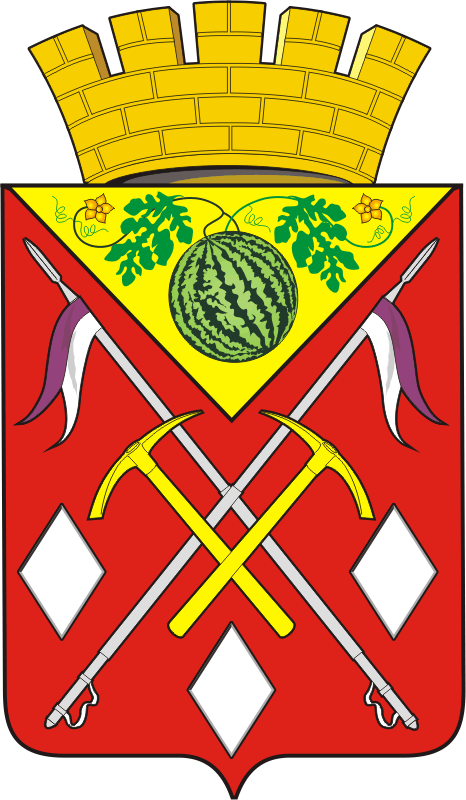 СОВЕТ ДЕПУТАТОВ МУНИЦИПАЛЬНОГО ОБРАЗОВАНИЯСОЛЬ-ИЛЕЦКИЙ ГОРОДСКОЙ ОКРУГОРЕНБУРГСКОЙ ОБЛАСТИ РЕШЕНИЕ № 798Об утверждении Порядка организации и проведения публичных слушаний, общественных обсуждений на территории муниципального образования Соль-Илецкий городской округ Оренбургской областиНа основании  статей 5.1, 8, частей 12 - 14 статьи 31, частей 2, 7 статьи 39, части 4 статьи 40, частей 5, 11 статьи 46 Градостроительного кодекса Российской Федерации, статьи 28 Федерального закона от 06.10. 2003  N 131-ФЗ «Об общих принципах организации местного самоуправления в Российской Федерации», Законом Оренбургской области от 16.03.2007 № 1037/233-IV-ОЗ «О градостроительной деятельности на территории Оренбургской области», руководствуясь Уставом муниципального образования Соль-Илецкий городской округ Оренбургской области, утвержденным решением Совета депутатов муниципального образования  Соль-Илецкий городской округ от 11.12.2015 № 51,  Совет депутатов решил:	1. Утвердить Порядок организации и проведения публичных слушаний, общественных обсуждений на территории муниципального образования Соль-Илецкий городской округ Оренбургской области согласно приложению.2. Признать утратившими силу решения Совета депутатов муниципального образования Соль-Илецкий городской округ:от 02.10.2015 № 11 «Об утверждении «Положения о публичных слушаниях на территории муниципального образования Соль-Илецкий городской округ»;от 21.06.2017 № 571 «О внесении  изменений в «Положение о публичных слушаниях на территории муниципального образования Соль-Илецкий городской округ»,  утвержденное решением Совета депутатов от 02.10.2015 № 11»;от 09.12.2016 № 489 «Об утверждении Положения о порядке организации и проведения публичных слушаний по вопросам градостроительной деятельности на территории Соль-Илецкого городского округа Оренбургской области»;от 21.06.2017 № 578 «О внесении изменений в решение Совета депутатов муниципального образования Соль-Илецкий городской округ от 09.12.2016 №489 «Об утверждении Положения о порядке организации и проведения публичных слушаний  по вопросам градостроительной деятельности на территории  Соль-Илецкого городского округа Оренбургской области».3. Установить, что настоящее решение вступает в силу  после официального опубликования (обнародования).         	4. Контроль за исполнением настоящего решения возложить на постоянные   комиссии   по   бюджетной,   налоговой   и   финансовой   политике, собственности и экономическим вопросам, по промышленности, строительству, агропромышленному комплексу, по вопросам муниципальной службы, правопорядку, труду, работе с общественными и религиозными объединениями, национальным вопросам и делам военнослужащих и казачества.Разослано: депутатам Совета депутатов  Соль-Илецкого городского округа – 19 экз., Контрольно-счетная палата Соль-Илецкого городского округа – 1 экз.,  администрация Соль-Илецкого городского округа – 3 экз., прокуратура Соль-Илецкого района - 1 экз.; в дело - 1 экз.Приложениек решению Совета депутатов муниципального образованияСоль-Илецкий городской округ 
от 17.07.2019  №  798(в редакции решения от 22.12.2020 №  40)Порядок организации и проведения публичных слушаний, общественных обсуждений на территории муниципального образования Соль-Илецкий городской округ Оренбургской области1. Общие положения1.1. Настоящий Порядок направлен на реализацию права граждан на осуществление местного самоуправления посредством участия в публичных слушаниях, общественных обсуждениях на территории муниципального образования Соль-Илецкий городской округ Оренбургской области.1.2. На публичные слушания выносятся:1.2.1. Проект Устава муниципального образования Соль-Илецкий городской округ Оренбургской области (далее – Устав Соль-Илецкого городского округа), а также проект решения Совета депутатов муниципального образования Соль-Илецкий городской округ Оренбургской области (далее - Совет депутатов) о внесении изменений и дополнений в Устав Соль-Илецкого городского округа, кроме случаев, когда в Устав Соль-Илецкого городского округа вносятся изменения в форме точного воспроизведения положений Конституции Российской Федерации, федеральных законов, Устава (Основного Закона) Оренбургской области или законов Оренбургской области в целях приведения Устава Соль-Илецкого городского округа в соответствие с этими нормативными правовыми актами.1.2.2. Проект бюджета муниципального образования Соль-Илецкий городской округ Оренбургской области и отчет о его исполнении.1.2.3. Проект стратегии социально-экономического развития муниципального образования Соль-Илецкий городской округ Оренбургской области.1.2.4. Вопросы о преобразовании муниципального образования Соль-Илецкий городской округ Оренбургской области, за исключением случаев, если в соответствии со статьей 13 Федерального закона от 06.10.2003 N 131-ФЗ «Об общих принципах организации местного самоуправления в Российской Федерации» для преобразования муниципального образования требуется получение согласия населения муниципального образования, выраженного путем голосования граждан.1.2.5. Проект схемы теплоснабжения (проект актуализированной схемы теплоснабжения) муниципального образования Соль-Илецкий городской округ Оренбургской области.1.2.6. Проект Генерального плана муниципального образования Соль-Илецкий городской округ Оренбургской области, проект правил землепользования и застройки муниципального образования Соль-Илецкий городской округ Оренбургской области, проекты, предусматривающие внесение изменений в один из указанных утвержденных документов (за исключением случаев, предусмотренных Градостроительным кодексом Российской Федерации и другими федеральными законами).1.2.7. Проект правил благоустройства территории муниципального образования Соль-Илецкий городской округ Оренбургской области, проекты, предусматривающие внесение изменений в указанный утвержденный документ (за исключением случаев, предусмотренных Градостроительным кодексом Российской Федерации и другими федеральными законами).1.2.8. Проекты планировки территории и проекты межевания территории (за исключением случаев, предусмотренных Градостроительным кодексом Российской Федерации и другими федеральными законами) и проекты, предусматривающие внесение изменений в один из указанных утвержденных документов, за исключением проектов, указанных в подпункте 1.3.1 пункта 1.3 настоящего Порядка.1.2.9. Иные проекты муниципальных правовых актов по вопросам местного значения, а также иные вопросы, отнесенные законодательством Российской Федерации к рассмотрению на публичных слушаниях.1.3. На публичные слушания или публичные обсуждения выносятся:(пункт 1.3. в редакции решения от 22.12.2020 № 40)1.3.1. Проекты планировки территории и проекты межевания территории (за исключением случаев, предусмотренных Градостроительным кодексом Российской Федерации и другими федеральными законами), и проекты, предусматривающие внесение изменений в один из указанных утвержденных документов, в отношении линейных объектов.1.3.2. Проекты решений о предоставлении разрешений на условно разрешенный вид использования земельных участков или объектов капитального строительства (за исключением случаев, предусмотренных Градостроительным кодексом Российской Федерации и другими федеральными законами).1.3.3. Проекты решений о предоставлении разрешений на отклонение от предельных параметров разрешенного строительства, реконструкции объектов капитального строительства (за исключением случаев, предусмотренных Градостроительным кодексом Российской Федерации и другими федеральными законами).2. Инициаторы проведения публичных слушаний,общественных обсуждений2.1. Публичные слушания проводятся по инициативе населения муниципального образования Соль-Илецкий городской округ Оренбургской области (далее – Соль-Илецкий городской округ), Совета депутатов, главы муниципального образования Соль-Илецкий городской округ Оренбургской области (далее – Глава муниципального образования). Общественные обсуждения проводятся по инициативе Главы муниципального образования.2.2. С ходатайством о проведении публичных слушаний от имени населения Соль-Илецкого городского округа в Совет депутатов обращается инициативная группа граждан, проживающих на территории Соль-Илецкого городского округа, обладающих активным избирательным правом, численностью не менее 30 человек.2.3. Основанием для назначения публичных слушаний по инициативе населения Соль-Илецкого городского округа является ходатайство, указанное в пункте 2.2 настоящего Порядка, к которому прилагается список поддерживающих ходатайство жителей Соль-Илецкого городского округа, обладающих активным избирательным правом, с указанием их фамилии, имени, отчества, даты рождения, места жительства. Подпись ставится гражданином собственноручно.В поддержку ходатайства должны быть собраны подписи не менее 1000 жителей Соль-Илецкого городского округа.2.4. Совет депутатов рассматривает поступившее ходатайство на заседании не позднее 30 дней со дня поступления ходатайства о проведении публичных слушаний. На заседании вправе выступить уполномоченное инициативной группой лицо для обоснования необходимости проведения публичных слушаний.2.5. По результатам рассмотрения ходатайства Совет депутатов принимает решение о назначении публичных слушаний либо об отклонении ходатайства и об отказе в проведении публичных слушаний. Решение об отклонении ходатайства о проведении публичных слушаний должно быть обоснованным.2.6. Основаниями отказа в проведении публичных слушаний по инициативе населения Соль-Илецкого городского округа являются:1) нарушение инициаторами проведения публичных слушаний процедуры выдвижения инициативы, предусмотренной настоящим Порядком;2) инициируемая тема публичных слушаний не относится к вопросам местного значения;3) назначены публичные слушания по предлагаемому к рассмотрению проекту муниципального правового акта по инициативе Главы муниципального образования или Совета депутатов.3. Порядок организации и проведения публичных слушаний3.1. Публичные слушания, проводимые по инициативе населения или Совета депутатов, назначаются решением Совета депутатов, а по инициативе Главы муниципального образования - постановлением Главы муниципального образования.3.2. Муниципальный правовой акт, указанный в пункте 3.1 настоящего Порядка, должен содержать информацию о дате, времени, месте и теме публичных слушаний, уполномоченном должностном лице или органе, на которое(ый) возлагается организация их проведения, а также проект муниципального правового акта, предлагаемый к обсуждению на публичных слушаниях.Указанный муниципальный правовой акт подлежит официальному опубликованию в средствах массовой информации и на официальном сайте администрации муниципального образования Соль-Илецкий городской округ Оренбургской области в сети Интернет (далее – официальный сайт Аминистрации) не позднее чем за 10 дней до начала слушаний, если настоящим Порядком применительно к конкретному проекту муниципального правового акта не установлен иной срок его опубликования.3.3. Перед началом публичных слушаний регистрация их участников не проводится, за исключением случая, предусмотренного пунктом 3.7 настоящего Порядка. Кворум при проведении публичных слушаний не устанавливается.3.4. Председательствующим на слушаниях, назначенных Главой муниципального образования,  является Глава муниципального образования или уполномоченное им должностное лицо.Председательствующим на слушаниях, назначенных Советом депутатов, является председатель Совета депутатов, его заместитель, либо председатель постоянной депутатской комиссии Совета депутатов, к компетенции которой относится выносимый на слушания вопрос.3.5. Председательствующий ведет собрание и следит за порядком обсуждения вопросов повестки дня слушаний.3.6. Подготовку информационных материалов к слушаниям и иных документов при необходимости осуществляют должностные лица или органы, ответственные за подготовку и проведение слушаний.3.7. Публичные слушания начинаются кратким вступительным словом председательствующего, который информирует о существе обсуждаемого вопроса, его значимости, порядке проведения публичных слушаний, участниках публичных слушаний.Затем слово предоставляется представителю Совета депутатов или администрации муниципального образования Соль-Илецкий городской округ Оренбургской области (далее – Администрация), либо иному участнику публичных слушаний для доклада по обсуждаемому вопросу (до 15-ти минут), после чего следуют вопросы участников публичных слушаний, которые могут быть заданы как в устной, так и в письменной форме.Затем слово для выступлений предоставляется участникам публичных слушаний (до 5-ти минут каждому). Желающие выступить в публичных слушаниях участники записываются при регистрации на отдельном бланке, который затем передается председательствующему для определения очередности выступления. Участники публичных слушаний выступают только с разрешения председательствующего в порядке очередности по списку, составленному при регистрации. Перед выступлением участники указывают фамилию, имя, отчество, а также должностное положение, если выступающий является представителем какой-либо организации. В зависимости от количества желающих выступить председательствующий на слушаниях может ограничить время выступления любого из выступающих участников слушаний.Продолжительность слушаний определяется характером обсуждаемых вопросов. Председательствующий вправе принять решение о перерыве в ходе собрания и о его продолжении в другое время.3.8. В процессе проведения публичных слушаний принимаются рекомендации по обсуждаемому проекту муниципального правового акта, которые включаются в итоговый протокол публичных слушаний.3.9. Итоговый протокол является документом, в котором отражаются результаты публичных слушаний. Итоговый протокол подписывается председательствующим на публичных слушаниях.3.10. Итоговый протокол публичных слушаний представляется органу местного самоуправления, назначившему публичные слушания, и органу местного самоуправления, в чью компетенцию входит принятие муниципального правового акта, проект которого являлся предметом публичных слушаний.3.11. Орган местного самоуправления, в чью компетенцию входит принятие муниципального правового акта, проект которого являлся предметом публичных слушаний, обеспечивает официальное опубликование результатов публичных слушаний, включая мотивированное обоснование принятых решений, и  размещение их на официальном сайте Администрации в сети Интернет в срок не позднее пятнадцати дней после окончания публичных слушаний.3.12. Итоги публичных слушаний для органов местного самоуправления носят рекомендательный характер.4. Особенности организации и проведения публичных слушаний по отдельным проектам муниципальных правовых актов4.1. По проекту Устава Соль-Илецкого городского округа и проектам решений Совета депутатов о внесении изменений и дополнений в Устав Соль-Илецкого городского округа:4.1.1. Инициатором публичных слушаний является Совет депутатов.4.1.2. Решение о проведении публичных слушаний должно содержать информацию о месте, дате и времени проведения публичных слушаний, порядке учета предложений граждан по указанным проектам, а также порядке участия граждан в его обсуждении. Информация, указанная в настоящем пункте, подлежит официальному опубликованию не позднее чем за 30 дней до дня рассмотрения на заседании Совета депутатов проекта Устава Соль-Илецкого городского округа (проекта решения Совета депутатов о внесении изменений и дополнений в Устав Соль-Илецкого городского округа).Одновременно с ней подлежат официальному опубликованию проект Устава Соль-Илецкого городского округа, проект решения Совета депутатов о внесении изменений и дополнений в Устав Соль-Илецкого городского округа.4.2. По проекту бюджета муниципального образования Соль-Илецкий городской округ Оренбургской области (далее-проект бюджета) и отчета о его исполнении:4.2.1. Инициатором публичных слушаний является Глава муниципального образования на основании обращения уполномоченного отраслевого (функционального) органа Администрации (далее - уполномоченный отраслевой орган Администрации), согласованного с заместителем главы администрации муниципального образования Соль-Илецкий городской округ Оренбургской области, в непосредственном подчинении которого он находится (далее - курирующий его заместитель главы администрации).4.2.2. Одновременно с указанным обращением вносится проект постановления Главы муниципального образования, подготовленный в соответствии с установленным порядком.4.2.3. Публичные слушания по проекту бюджета и отчету о его исполнении проводятся ежегодно с учетом сроков их рассмотрения Советом депутатов, устанавливаемых Положением о бюджетном процессе в муниципальном образовании Соль-Илецкий городской округ Оренбургской области.4.2.4. Организация и проведение публичных слушаний возлагается на отраслевой орган Администрации, к полномочиям которого отнесена подготовка проекта бюджета и отчета о его исполнении.4.3. По проекту стратегии социально-экономического развития муниципального образования Соль-Илецкий городской округ Оренбургской области:4.3.1. Инициаторами публичных слушаний могут являться Совет депутатов или Глава муниципального образования, в том числе на основании обращения уполномоченного отраслевого органа Администрации, согласованного с курирующим его заместителем главы администрации.4.3.2. В случае выдвижения инициативы публичных слушаний на основании обращения уполномоченного отраслевого органа Администрации, согласованного с курирующим его заместителем главы администрации, одновременно с указанным обращением вносится проект решения Совета депутатов (постановления Главы муниципального образования), подготовленный в соответствии с установленным порядком.4.4. По проекту схемы теплоснабжения (проекту актуализированной схемы теплоснабжения) муниципального образования Соль-Илецкий городской округ Оренбургской области:4.4.1. Инициатором публичных слушаний является Глава муниципального образования на основании обращения уполномоченного отраслевого органа Администрации, согласованного с курирующим его заместителем главы администрации.4.4.2. Одновременно с указанным обращением вносится проект постановления Главы муниципального образования, подготовленный в соответствии с установленным порядком.4.4.3. Организация и проведение публичных слушаний возлагаются на отраслевой (функциональный) орган Администрации, к полномочиям которого отнесена подготовка данных проектов.4.4.4. Публичные слушания по проекту схемы теплоснабжения (проекту актуализированной схемы теплоснабжения) проводятся с учетом соответствующих норм действующего законодательства Российской Федерации.4.5. По проектам, указанным в подпунктах 1.2.6 - 1.2.8 пункта 1.2 настоящего Порядка:4.5.1. Особенности проведения публичных слушаний по проектам, указанным в подпунктах 1.2.6 - 1.2.8 пункта 1.2 настоящего Порядка, определяются Градостроительным кодексом Российской Федерации и настоящим пунктом.4.5.2. Инициатором публичных слушаний является Глава муниципального образования на основании обращения уполномоченного отраслевого органа Администрации, согласованного с курирующим его заместителем главы администрации.4.5.3. Одновременно с указанным обращением вносятся проект постановления Главы муниципального образования, подготовленный в соответствии с установленным порядком, а также проект оповещения о начале публичных слушаний.Муниципальный правовой акт, указанный в настоящем подпункте, должен содержать информацию о сроке проведения публичных слушаний, проекте муниципального правового акта, предлагаемом к обсуждению, уполномоченном должностном лице или органе, на которое(ый) возлагается организация их проведения.4.5.4. Организатором публичных слушаний по проекту правил землепользования и застройки территории Соль-Илецкого городского округа, проектам, предусматривающим внесение изменений в указанный утвержденный документ, является комиссия по землепользованию и застройке муниципального образования Соль-Илецкий городской округ Оренбургской области (далее - Комиссия по землепользованию и застройке).Организатором публичных слушаний по проекту Генерального плана Соль-Илецкого городского округа, проектам планировки территории и проектам межевания территории, проектам правил благоустройства территории Соль-Илецкого городского округа, проектам, предусматривающим внесение изменений в один из указанных утвержденных документов, является отраслевой (функциональный) орган Администрации, к полномочиям которого отнесена подготовка данных проектов.4.5.5. Процедура публичных слушаний по проектам, указанным в настоящем пункте, состоит из следующих этапов:1) оповещение о начале публичных слушаний (далее - оповещение);2) размещение проекта, подлежащего рассмотрению на публичных слушаниях (далее - проект), и информационных материалов к проекту на официальном сайте Администрации и открытие экспозиции или экспозиций такого проекта;3) проведение экспозиции или экспозиций проекта;4) проведение собрания или собраний участников публичных слушаний;5) подготовка и оформление протокола публичных слушаний;6) подготовка и опубликование заключения о результатах публичных слушаний.4.5.6. Оповещение подготавливается по форме согласно приложению 1 к настоящему Порядку и подлежит опубликованию одновременно с постановлением Главы муниципального образования о проведении публичных слушаний в порядке, установленном для официального опубликования муниципальных правовых актов, а также размещению на официальном сайте Администрации не позднее чем за семь дней до дня размещения на официальном сайте Администрации проекта. Оповещение распространяется с учетом положений пункта 2 части 8 статьи 5.1 Градостроительного кодекса Российской Федерации, в том числе через организации, осуществляющие управление многоквартирными домами, а также доводится до сведения депутатов Совета депутатов.4.5.7. Экспозиция или экспозиции проекта осуществляются путем размещения проекта на информационных стендах, которые могут располагаться как в здании (зданиях), занимаемом (занимаемых) организатором публичных слушаний, так и на прилегающей к указанному зданию территории, а в случае необходимости - в иных местах. Необходимость экспозиции или экспозиций проекта в иных местах определяется организатором публичных слушаний в зависимости от объема проекта, его сложности, степени его влияния на права и законные интересы жителей Соль-Илецкого городского округа.4.5.8. Требования к информационным стендам, на которых осуществляется размещение оповещения и проекта:- верхний край стенда должен располагаться на высоте 180 - 210 см от пола или иной поверхности;- нижний край стенда должен располагаться не ниже 140 см от пола или иной поверхности;- текстовые и графические материалы, размещаемые на стенде, должны обеспечивать возможность беспрепятственного ознакомления с их содержанием, быть пригодны для восприятия человеком.4.5.9. В ходе работы экспозиции организатор публичных слушаний обеспечивает консультирование посетителей экспозиции, распространение информационных материалов о проекте.Консультирование посетителей экспозиции осуществляется представителями организатора и (или) разработчика проекта.4.5.10. В течение всего срока экспозиции проекта организатор публичных слушаний обеспечивает возможность внесения участниками публичных слушаний предложений и замечаний, касающихся проекта.Регистрация и рассмотрение указанных замечаний и предложений осуществляются организатором публичных слушаний в соответствии с частями 10 - 15 статьи 5.1 Градостроительного кодекса Российской Федерации.4.5.11. Проведение собрания (собраний) участников публичных слушаний осуществляется в соответствии с пунктами 3.3 - 3.7 настоящего Порядка.4.5.12. Не позднее трех рабочих дней, следующих за днем проведения собрания (собраний) участников публичных слушаний, организатор публичных слушаний подготавливает и оформляет протокол публичных слушаний по форме согласно приложению 2 к настоящему Порядку.К протоколу публичных слушаний прилагается перечень принявших участие в рассмотрении проекта участников публичных слушаний, включающий в себя сведения, указанные в части 19 статьи 5.1 Градостроительного кодекса Российской Федерации.Участник публичных слушаний, который внес предложения и замечания, касающиеся проекта, имеет право получить выписку из протокола публичных слушаний, содержащую внесенные этим участником предложения и замечания.4.5.13. На основании протокола публичных слушаний организатор публичных слушаний осуществляет подготовку заключения о результатах публичных слушаний по форме согласно приложению 3 к настоящему Порядку.4.5.14. Протокол и заключение о результатах публичных слушаний направляются органу местного самоуправления, назначившему публичные слушания, и органу, в чью компетенцию входит принятие муниципального правового акта, проект которого являлся предметом публичных слушаний.4.5.15. Заключение о результатах публичных слушаний подлежит опубликованию в порядке, установленном для официального опубликования муниципальных правовых актов, и размещается на официальном сайте Администрации в срок не позднее пятнадцати дней со дня его оформления. Опубликование заключения о результатах публичных слушаний обеспечивает организатор публичных слушаний.4.6. По вопросам о преобразовании муниципального образования инициатором публичных слушаний является Совет депутатов.4.7. В остальном организация и проведение публичных слушаний по указанным в настоящем разделе муниципальным правовым актам осуществляется в соответствии с нормами настоящего Порядка.4.8. Организация и проведение публичных слушаний по вопросам, указанным в пункте 1.2.9 настоящего Порядка, осуществляются с учетом особенностей, установленных законодательством Российской Федерации.5. Порядок организации и проведения общественных обсуждений5.1. Инициатором общественных обсуждений является Глава муниципального  образования на основании обращения уполномоченного отраслевого органа Администрации, согласованного с курирующим его заместителем главы администрации.5.2. Одновременно с указанным обращением вносится проект постановления Главы муниципального образования, подготовленный в соответствии с установленным порядком, а также проект оповещения о начале общественных обсуждений.Муниципальный правовой акт, указанный в настоящем пункте, должен содержать информацию о сроке проведения общественных обсуждений, проекте муниципального правового акта, предлагаемом к обсуждению, уполномоченном должностном лице или органе, на которое(ый) возлагается организация их проведения.5.3. Процедура проведения общественных обсуждений состоит из следующих этапов:1) оповещение о начале общественных обсуждений (далее - оповещение);2) размещение проекта, подлежащего рассмотрению на общественных обсуждениях, и информационных материалов к нему (далее - проект) на официальном сайте Администрации и открытие экспозиции или экспозиций проекта;3) проведение экспозиции или экспозиций проекта;4) подготовка и оформление протокола общественных обсуждений;5) подготовка и опубликование заключения о результатах общественных обсуждений.5.4. Организатором общественных обсуждений по проектам решений о предоставлении разрешений на условно разрешенный вид использования земельных участков или объектов капитального строительства, проектам решений о предоставлении разрешений на отклонение от предельных параметров разрешенного строительства, реконструкции объектов капитального строительства является Комиссия по землепользованию и застройке.Организатором общественных обсуждений по проектам планировки территории и проектам межевания территории в отношении линейных объектов, и проектам, предусматривающим внесение изменений в один из указанных утвержденных документов, является отраслевой (функциональный) орган Администрации, к полномочиям которого отнесена подготовка данных проектов.5.5. Оповещение подготавливается по форме согласно приложению 4 к настоящему Порядку и подлежит опубликованию одновременно с постановлением Главы муниципального образования о проведении общественных обсуждений в порядке, установленном для официального опубликования муниципальных правовых актов, а также размещению на официальном сайте Администрации не позднее чем за семь дней до дня размещения на официальном сайте Администрации проекта. Оповещение распространяется с учетом положений пункта 2 части 8 статьи 5.1 Градостроительного кодекса Российской Федерации, в том числе через организации, осуществляющие управление многоквартирными домами, а также доводится до сведения  депутатов Совета депутатов.5.6. Экспозиция или экспозиции проекта осуществляются путем размещения проекта на информационных стендах, которые могут располагаться как в здании (зданиях), занимаемом (занимаемых) организатором общественных обсуждений, так и на прилегающей к указанному зданию территории, а в случае необходимости - в иных местах. Необходимость экспозиции или экспозиций проекта в иных местах определяется организатором общественных обсуждений в зависимости от объема проекта, его сложности, степени его влияния на права и законные интересы участников общественных обсуждений.5.7. Требования к информационным стендам, на которых осуществляется размещение оповещения и проекта:- верхний край стенда должен располагаться на высоте 180 - 210 см от пола или иной поверхности;- нижний край стенда должен располагаться не ниже 140 см от пола или иной поверхности;- текстовые и графические материалы, размещаемые на стенде, должны обеспечивать возможность беспрепятственного ознакомления с их содержанием, быть пригодны для восприятия человеком.5.8. В ходе работы экспозиции организатор общественных обсуждений обеспечивает консультирование посетителей экспозиции, распространение информационных материалов о проекте.Консультирование посетителей экспозиции осуществляется представителями организатора общественных обсуждений и (или) разработчика проекта.5.9. В течение всего срока экспозиции проекта организатор общественных обсуждений обеспечивает возможность внесения участниками общественных обсуждений предложений и замечаний, касающихся проекта.Регистрация и рассмотрение указанных замечаний и предложений осуществляются организатором общественных обсуждений в соответствии с частями 10 - 15 статьи 5.1 Градостроительного кодекса Российской Федерации.5.10. Не позднее трех рабочих дней, следующих за днем окончания проведения экспозиции (экспозиций) проекта, организатор общественных обсуждений подготавливает и оформляет протокол общественных обсуждений по форме согласно приложению 5 к настоящему Порядку.К протоколу общественных обсуждений прилагается перечень принявших участие в рассмотрении проекта участников общественных обсуждений, включающий в себя сведения, указанные в части 19 статьи 5.1 Градостроительного кодекса Российской Федерации.Участник общественных обсуждений, который внес предложения и замечания, касающиеся проекта, имеет право получить выписку из протокола общественных обсуждений, содержащую внесенные этим участником предложения и замечания.5.11. На основании протокола общественных обсуждений организатор общественных обсуждений осуществляет подготовку заключения о результатах общественных обсуждений по форме согласно приложению 6 к настоящему Порядку.5.12. Протокол и заключение о результатах общественных обсуждений направляются органу местного самоуправления, назначившему общественные обсуждения, и органу, в чью компетенцию входит принятие муниципального правового акта, проект которого являлся предметом общественных обсуждений.5.13. Заключение о результатах общественных обсуждений подлежит опубликованию в порядке, установленном для официального опубликования муниципальных правовых актов, и размещается на официальном сайте Администрации в срок не позднее пятнадцати дней со дня его оформления. Опубликование заключения о результатах общественных обсуждений обеспечивает организатор общественных обсуждений.5.14. Итоги общественных обсуждений для органов местного самоуправления носят рекомендательный характер.6. Срок проведения публичных слушаний,общественных обсуждений по отдельным вопросам6.1. Срок проведения публичных слушаний по проектам Генерального плана муниципального образования Соль-Илецкий городской округ Оренбургской области, правил благоустройства муниципального образования Соль-Илецкий городской округ Оренбургской области, по проектам, предусматривающим внесение изменений в один из указанных утвержденных документов, составляет не менее одного и не более трех месяцев со дня опубликования оповещения до дня опубликования заключения о результатах публичных слушаний.6.2. Продолжительность публичных слушаний по проекту правил землепользования и застройки муниципального образования Соль-Илецкий городской округ Оренбургской области, по проектам внесения изменений в правила землепользования и застройки муниципального образования Соль-Илецкий городской округ Оренбургской области составляет не менее двух и не более четырёх месяцев со дня опубликования таких проектов.6.3. В случае внесения изменений в правила землепользования и застройки муниципального образования Соль-Илецкий городской округ Оренбургской области в части внесения изменений в градостроительный регламент, установленный для конкретной территориальной зоны, срок проведения публичных слушаний составляет не более одного месяца.6.4. Срок проведения публичных слушаний, общественных обсуждений по проектам планировки территории, проектам межевания территории составляет не менее одного и не более трех месяцев со дня опубликования оповещения до дня опубликования заключения о результатах общественных обсуждений.6.5. Срок проведения общественных обсуждений по проектам решений о предоставлении разрешения на условно разрешенный вид использования земельного участка или объекта капитального строительства, по проектам решений о предоставлении разрешения на отклонение от предельных параметров разрешенного строительства, реконструкции объекта капитального строительства составляет не более одного месяца со дня опубликования оповещения до дня опубликования заключения о результатах общественных обсуждений.Приложение 1к Порядку организации и проведения публичных слушаний, общественных обсуждений на территории муниципального образования Соль-Илецкий городской округ Оренбургской областиФормаоповещения о начале публичных слушанийОПОВЕЩЕНИЕ О НАЧАЛЕ ПУБЛИЧНЫХ СЛУШАНИЙ"____" ___________ ____ г.                                                                                 N _________    В   целях   соблюдения   права   человека   на   благоприятные  условия жизнедеятельности,  прав  и  законных  интересов правообладателей земельных участков  и  объектов капитального строительства, в соответствии с Порядком организации и проведения публичных слушаний, общественных обсуждений на территории муниципального образования Соль-Илецкий городской округ Оренбургской области   постановлением Главы муниципального образования Соль-Илецкий городской округ Оренбургской области от _____________ N ____________ объявляется о начале публичных слушаний по проекту:___________________________________________________________________________                    (наименование проекта, подлежащего                   рассмотрению на публичных слушаниях)    Перечень информационных материалов к проекту:    1. ___________________________________________________________________.    2. ___________________________________________________________________.    3. ___________________________________________________________________.    4. ...    Организатор публичных слушаний:___________________________________________________________________________              (наименование организатора публичных слушаний)___________________________________________________________________________            (место нахождения организатора публичных слушаний)___________________________________________________________________________           (Ф.И.О., должность, телефон и адрес электронной почты                  представителя организатора, являющегося  непосредственным разработчиком проекта)    Срок проведения публичных слушаний:              с "___" ______ _____ г. по "___" _____ ____ г.    Размещение проекта:    - официальный сайт администрации муниципального образования Соль-Илецкий городской округ Оренбургской области: ______________________;    - информационный стенд: ______________________________________________;                             (указать адрес (адреса) размещения                                    информационных стендов)    - иные места _________________________________________________________.                      (заполняется при необходимости)    Экспозиция(ии) проекта    Дата и место открытия экспозиции: "___" ______ ____ г. в _____________.    Срок проведения экспозиции: с "___" _____ ___ г. по "___" ______ ___ г.    Время посещения экспозиции: с "___" ______ ___ г. по "___"______ ___ г.    Консультирование посетителей экспозиции проекта    Дата (время): "___" ________ ____ г. с ___ час. по ___ час.    Место проведения: _____________________________________________________    Представитель организатора публичных слушаний:___________________________________________________________________________                (Ф.И.О., телефон, адрес электронной почты)    Разработчик (представитель разработчика) проекта___________________________________________________________________________                (Ф.И.О., телефон, адрес электронной почты)    Прием предложений и замечаний по проекту:            с "___" ______ ____ г. по "___" _________ _____ г.Предложения  и  замечания  участниками  публичных  слушаний  вносятся в свободной  форме  с  обязательным  указанием: для физических лиц - фамилии, имени,  отчества  (при  наличии),  даты  рождения,  адреса места жительства (регистрации),    для    юридических    лиц   -   наименования,   основного государственного  регистрационного  номера,  место  нахождения  и  адреса с приложением документов, подтверждающих такие сведения, - посредством:    - в электронной форме: _______________________________________________;    - в письменной форме по адресу: ______________________________________;                               (адрес организатора общественных обсуждений)    -  в  устной  или письменной форме в ходе собрания участников публичныхслушаний;    -  записи  в  журнале учета посетителей экспозиции проекта, подлежащегорассмотрению на публичных слушаниях.    Внесенные предложения и замечания не рассматриваются в случае выявленияфакта представления участником публичных слушаний недостоверных сведений.    Дата,   время,   место  проведения  собрания(ий)  участников  публичныхслушаний: ___________________________________________________________________________________________________________________________________________.Приложение 2к Порядку организации и проведения публичных слушаний, общественных обсуждений на территории муниципального образования Соль-Илецкий городской округ Оренбургской областиФормапротокола публичных слушанийПРОТОКОЛПУБЛИЧНЫХ СЛУШАНИЙг. Соль-Илецк                                                                           ___________________________                                                                                                     (дата оформления протокола)    Проект ____________________________________________________, подлежащийрассмотрению  на публичных слушаниях, проводимых на основании постановленияглавы муниципального образования Соль-Илецкий городской округ Оренбургской области N __________ от ______________ и публикации в газете «Илецкая Защита» (N _________ от ____________).    Организатор публичных слушаний: ______________________________________.                              (указать наименование уполномоченного органа или уполномоченное                                        должностное лицо, указанное в муниципальном правовом акте о                               проведении публичных слушаний)Оповещение о начале публичных слушаний от ______ N _____ опубликовано: 1. На официальном сайт администрации муниципального образования Соль-Илецкий городской округ Оренбургской области: _________________.    2. В газете «Илецкая Защита»  от ____________________ N ____________.    3. На информационном стендах (информационных стендах) по адресу: _____.    4. Иные источники опубликования: _____________________________________.    Информация  об  экспозиции(ях)  проекта,  подлежащего  рассмотрению  напубличных слушаниях    Дата и место открытия экспозиции: "___" _____ ___ г. в _______________.    Период проведения экспозиции: с "__" ______ ___ г. по "__" _____ ___ г.    Место проведения экспозиции: _________________________________________.    Время посещения экспозиции: с "___" _____ ___ г. по "___" ______ ___ г.    Консультирование посетителей экспозиции проекта    Дата (время): "___" ________ ____ г. с ___ час. по ___ час.    Место проведения: ____________________________________________________.    Прием   предложений  и  замечаний  по  проекту  осуществлялся  в периодс "___" __________ ___ г. по "___" ___________ ___ г.    На собрании участников публичных слушаний присутствовали:1. _______________________________________________________________________.2. _______________________________________________________________________.3. _______________________________________________________________________.    Ход собрания участников публичных слушаний:____________________________________________________________________________________________________________________________________________________________________________________________________________________________________________________________________________________________________________    Рекомендуется:______________________________________________________________________________________________________________________________________________________                  (указать результат публичных слушаний)    Организатор публичных слушаний:             Протокол составил:___________________________________       _________________________________  (подпись лица, уполномоченного             (подпись лица, составившего на проведение публичных слушаний,              протокол, с указанием  с указанием должности и Ф.И.О.)                должности и Ф.И.О.)    Приложения:1.  Перечень  принявших участие в рассмотрении проекта участников публичныхслушаний2. ...Приложениек протоколупубличных слушанийот _____________ N ________Перечень предложений и замечаний по проекту____________________________________________Приложение 3к Порядку организации и проведения публичных слушаний, общественных обсуждений на территории муниципального образования Соль-Илецкий городской округ Оренбургской областиФормазаключения о результатах публичных слушанийЗАКЛЮЧЕНИЕ от ______________ N _____О РЕЗУЛЬТАТАХ ПУБЛИЧНЫХ СЛУШАНИЙПО ПРОЕКТУ _________________________________________________________________(указать наименование проекта,рассмотренного на публичных слушаниях)    На основании протокола публичных слушаний от ___________ N _______ былопринято решение: _________________________________________________________.Количество участников публичных слушаний: ________________________________.(заполняется  согласно  Перечню  принявших  участие  в рассмотрении проектаучастников публичных слушаний)              Сведения о внесенных предложениях и замечаниях                      участников публичных слушаний:   Организатор публичных слушаний:            Заключение составил:___________________________________       _________________________________  (подпись лица, уполномоченного             (подпись лица, составившего на проведение публичных слушаний,             заключение, с указанием  с указанием должности и Ф.И.О.)                 должности и Ф.И.О.)Приложение 4к Порядку организации и проведения публичных слушаний, общественных обсуждений на территории муниципального образования Соль-Илецкий городской округ Оренбургской областиФормаоповещения о начале общественных обсужденийОПОВЕЩЕНИЕ О НАЧАЛЕ ОБЩЕСТВЕННЫХ ОБСУЖДЕНИЙ"___" ___________ _____ г.                                                                             N _______    В   целях   соблюдения   права   человека   на   благоприятные  условия жизнедеятельности,  прав  и  законных  интересов правообладателей земельных участков  и  объектов капитального строительства, в соответствии с Порядком организации  и  проведения  публичных  слушаний, общественных обсуждений на территории  муниципального  образования  Соль-Илецкий городской округ Оренбургской области,  постановлением главы муниципального  образования  Соль-Илецкий городской округ Оренбургской области от _____________ N ____________ объявляется о начале общественных обсуждений по проекту:___________________________________________________________________________(наименование проекта, подлежащегорассмотрению на общественных обсуждениях)    Перечень информационных материалов к проекту:1. _______________________________________________________________________.2. _______________________________________________________________________.3. _______________________________________________________________________.4. ...    Организатор общественных обсуждений:___________________________________________________________________________            (наименование организатора общественных обсуждений)___________________________________________________________________________          (место нахождения организатора общественных обсуждений)___________________________________________________________________________           (Ф.И.О., должность, телефон и адрес электронной почты представителя организатора, являющегося непосредственным разработчиком проекта)Срок проведения общественных обсуждений:               с "___" _____ ____ г. по "___" _____ ____ г.    Размещение проекта:    - официальный сайт администрации муниципального  образования  Соль-Илецкий городской округ Оренбургской области: ______________________;    - информационный стенд: ______________________________________________;        (указать адрес (адреса) размещения информационных стендов)    - иные места _________________________________________________________.                      (заполняется при необходимости)    Экспозиция(ии) проекта    Дата и место открытия экспозиции: "___" ______ ____ г. в _____________.    Срок проведения экспозиции: с "___" _____ ___ г. по "___" ______ ___ г.    Время посещения экспозиции: с "___" _____ ___ г. по "___" ______ ___ г.    Консультирование посетителей экспозиции проекта    Дата (время): "___" ________ ____ г. с ___ час. по ___ час.    Место проведения: _____________________________________________________    Представитель организатора общественных обсуждений:___________________________________________________________________________                (Ф.И.О., телефон, адрес электронной почты)    Разработчик (представитель разработчика) проекта:___________________________________________________________________________                (Ф.И.О., телефон, адрес электронной почты)    Прием предложений и замечаний по проекту:            с "___" ______ ____ г. по "___" _________ _____ г.    Предложения  и замечания участниками общественных обсуждений вносятся в свободной  форме  с  обязательным  указанием: для физических лиц - фамилии, имени,  отчества  (при  наличии),  даты  рождения,  адреса места жительства (регистрации),    для    юридических    лиц   -   наименования,   основного государственного  регистрационного  номера,  место  нахождения  и  адреса с приложением документов, подтверждающих такие сведения, - посредством:    - в электронной форме: _______________________________________________;    - в письменной форме по адресу: ______________________________________;                               (адрес организатора общественных обсуждений)    -  записи  в  журнале учета посетителей экспозиции проекта, подлежащегорассмотрению на общественных обсуждениях.    Внесенные предложения и замечания не рассматриваются в случае выявленияфакта   представления   участником  общественных  обсуждений  недостоверныхсведений.Приложение  5к Порядку организации и проведения публичных слушаний, общественных обсуждений на территории муниципального образования Соль-Илецкий городской округ Оренбургской областиФормапротокола общественных обсужденийПРОТОКОЛ ОБЩЕСТВЕННЫХ ОБСУЖДЕНИЙг. Соль-Илецк                                                                 _______________________________                                                                                                (дата оформления протокола)    Основания проведения общественных обсуждений __________________________(указать реквизиты постановления главы муниципального образования Соль-Илецкий городской округ Оренбургской области                             о проведении общественных обсуждений)    Сведения   о   проекте,   подлежащем   рассмотрению   на   общественныхобсуждениях:    Наименование проекта: ________________________________________________.    Организатор общественных обсуждений: _________________________________.                               (указать наименование уполномоченного органа                             или уполномоченное должностное лицо, указанное                               в муниципальном правовом акте о проведении                                           публичных слушаний)Оповещение о начале общественных обсуждений от _____ N _____ опубликовано:1. На официальном администрации муниципального  образования  Соль-Илецкий городской округ Оренбургской области: _____________________.2. В газете «Илецкая Защита» от ________________________ N ____________.3. На информационном стенде (информационных стендах) по адресу: __________.4. Иные источники опубликования: _________________________________________.    Информация  об  экспозиции(ях)  проекта,  подлежащего  рассмотрению  наобщественных обсуждениях    Дата и место открытия экспозиции: "___" ______ ____ г. в _____________.    Период проведения экспозиции: с "__" ______ ___ г. по "__" _____ ___ г.    Место проведения экспозиции: _________________________________________.    Время посещения экспозиции: с "__" ______ ___ г. по "___" ______ ___ г.    Консультирование посетителей экспозиции проекта:    дата (время): "___" _______ ___ г. с ___ час. по ___ час.    место проведения: _____________________________________________________    Прием предложений и замечаний по проекту осуществлялся в период с "___"______ ____ г. по "___" _________ _____ г.    По результатам общественных обсуждений рекомендуется:______________________________________________________________________________________________________________________________________________________                (указать результат общественных обсуждений)  Организатор публичных обсуждений:             Протокол составил:___________________________________       _________________________________  (подпись лица, уполномоченного             (подпись лица, составившего на проведение публичных слушаний,              протокол, с указанием  с указанием должности и Ф.И.О.)                 должности и Ф.И.О.)    Приложения:1. Перечень поступивших предложений и замечаний по проекту.2. ......Приложениек протоколуобщественных обсужденийот ____________ N __________Перечень предложений и замечаний по проекту______________________________________________________________________________________Приложение  6к Порядку организации и проведения публичных слушаний, общественных обсуждений на территории муниципального образования Соль-Илецкий городской округ Оренбургской областиФормазаключения о результатах общественных обсужденийЗАКЛЮЧЕНИЕ от ______________ N _____О РЕЗУЛЬТАТАХ ОБЩЕСТВЕННЫХ ОБСУЖДЕНИЙПО ПРОЕКТУ _____________________________________________________________________________(указать наименование проектаи рассмотренного на общественных обсуждениях)    На основании протокола общественных обсуждений от _______ N _____, былопринято решение: _________________________________________________________.Количество участников общественных обсуждений: ___________________________.                                          (заполняется согласно Перечню                                        поступивших предложений и замечаний)Сведения о внесенных предложениях и замечанияхучастников общественных обсуждений:Организатор общественных обсуждений:          Заключение составил:___________________________________       _________________________________  (подпись лица, уполномоченного             (подпись лица, составившего на проведение публичных слушаний,             заключение, с указанием  с указанием должности и Ф.И.О.)                 должности и Ф.И.О.)64 заседание                      I созыв17.07.2019                                                                                             г. Соль - ИлецкПредседатель Совета депутатов муниципального образования Соль-Илецкий городской округ_________________ В.Н. ВаськинГлавамуниципального образования Соль-Илецкий городской округ_________________ А.А. КузьминN п/пФамилия, имя, отчество (при наличии) - для физических лицДата рождения - для физических лицАдрес места жительства (регистрации) - для физических лицПредложения и замечанияN п/пНаименование - для юридических лицОсновной государственный регистрационный номер - для юридических лицМесто нахождения и адрес - для юридических лицПредложения и замечанияN п/пФамилия, имя, отчество (при наличии) - для физических лицМесто нахождения и адрес - для юридических лицКраткое содержание предложений и замечанийРекомендация организатора публичных слушанийN п/пФамилия, имя, отчество (при наличии) - для физических лицОсновной государственный регистрационный номер - для юридических лицМесто нахождения и адрес - для юридических лицКраткое содержание предложений и замечанийРекомендация организатора публичных слушанийN п/пНаименование - для юридических лицОсновной государственный регистрационный номер - для юридических лицКраткое содержание предложений и замечанийРекомендация организатора публичных слушанийN п/пФамилия, имя, отчество (при наличии) - для физических лицДата рождения - для физических лицАдрес места жительства (регистрации) - для физических лицПредложения и замечанияN п/пНаименование - для юридических лицОсновной государственный регистрационный номер - для юридических лицМесто нахождения и адрес - для юридических лицПредложения и замечанияN п/пФамилия, имя, отчество (при наличии) - для физических лиц      Место нахождения и адрес - для юридических лицКраткое содержание предложений и замечанийРекомендация организатора публичных слушанийN п/пФамилия, имя, отчество (при наличии) - для физических лицОсновной государственный регистрационный номер - для юридических лиц      Место нахождения и адрес - для юридических лицКраткое содержание предложений и замечанийРекомендация организатора публичных слушанийN п/пНаименование - для юридических лицОсновной государственный регистрационный номер - для юридических лицКраткое содержание предложений и замечанийРекомендация организатора публичных слушаний